ФЕДЕРАЛЬНОЕ АГЕНТСТВО ЖЕЛЕЗНОДОРОЖНОГО ТРАНСПОРТА Федеральное государственное бюджетное образовательное учреждение 
высшего образования«Петербургский государственный университет путей сообщения Императора Александра I»(ФГБОУ ВО ПГУПС)Кафедра «Электрическая тяга»РАБОЧАЯ ПРОГРАММАдисциплины«МИКРОПРОЦЕССОРНЫЕ СИСТЕМЫ УПРАВЛЕНИЯ» (Б1.В.ДВ.3.1)для специальности23.05.03 «Подвижной состав железных дорог» по специализации«Электрический транспорт железных дорог» Форма обучения – очная, заочнаяСанкт-Петербург2018ЛИСТ СОГЛАСОВАНИЙ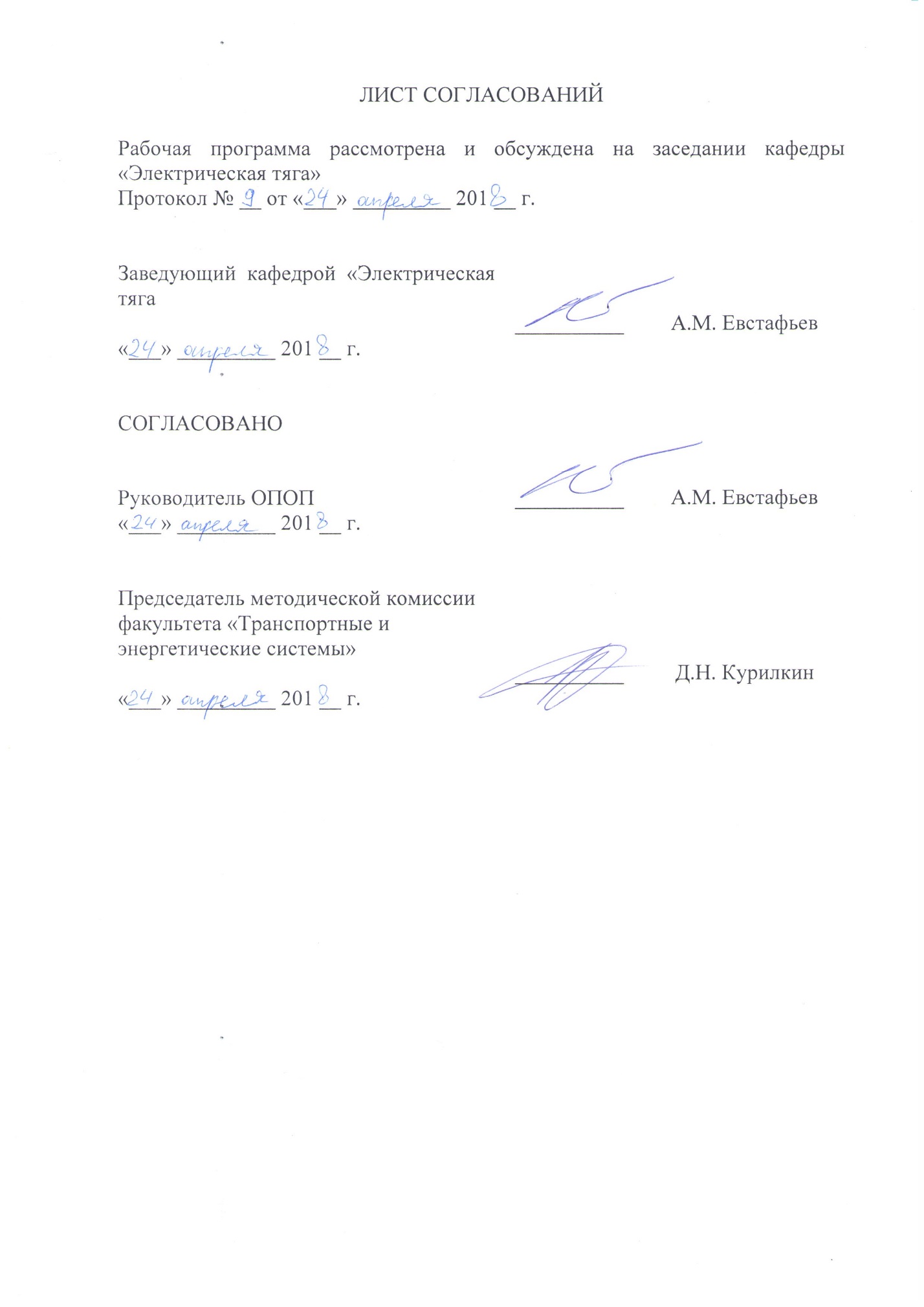 Рабочая программа рассмотрена и обсуждена на заседании кафедры «Электрическая тяга»Протокол № __ от «___» _________ 201 __ г.  1. Цели и задачи дисциплиныРабочая программа составлена в соответствии с ФГОС ВО, утвержденным «17» октября 2016 г., приказ № 1295 по специальности 23.05.03 «Подвижной состав железных дорог», по дисциплине «Микропроцессорные системы управления».Целью изучения дисциплины «Микропроцессорные системы управления» является приобретение совокупности знаний, умений и навыков необходимых для решения вопросов разработки, эксплуатации и ремонта микропроцессорных систем управления электроподвижным составом (ЭПС).Для достижения поставленных целей решаются следующие задачи:изучение теории проектирования узлов и элементов микропроцессорных систем управления;изучение способов организации вычислений и управления на базе современных микропроцессорных и микроконтроллерных средств;изучение современных аппаратных и программных средств автоматизированного проектирования микропроцессорных систем;изучение устройства и алгоритмов функционирования микропроцессорных систем управления ЭПС;изучение методов проектирования, эксплуатации и обслуживания микропроцессорных систем управления ЭПС.2. Перечень планируемых результатов обучения по дисциплине, соотнесенных с планируемыми результатами освоения основной профессиональной образовательной программыПланируемыми результатами обучения по дисциплине являются: приобретение знаний, умений, навыков и/или опыта деятельности.В результате освоения дисциплины обучающийся должен:Знать:типовые микропроцессорные системы;методы и способы разработки программного обеспечения для встраиваемых систем;принцип функционирования и алгоритмы работы микропроцессорных систем управления ЭПС.уметь:проектировать цифровые управления на базе микропроцессоров;проектировать программное обеспечение для микропроцессорных систем управления;осуществлять диагностику и выявлять возможные неисправности электронных элементов микропроцессорных систем управления;эксплуатировать и обслуживать современные микропроцессорные системы управления ЭПС.владеть:методами расчета и проектирования микропроцессорных систем управления, а также методами рациональной эксплуатации, технического обслуживания и ремонта элементов микропроцессорных систем управления ЭПС, понятийно-терминологическим аппаратом.Приобретенные знания, умения, навыки и/или опыт деятельности, характеризующие формирование компетенций, осваиваемые в данной дисциплине, позволяют решать профессиональные задачи, приведенные в соответствующем перечне по видам профессиональной деятельности в п. 2.4 основной профессиональной образовательной программы (ОПОП).Изучение дисциплины направлено на формирование следующих общепрофессиональных компетенций (ОПК):способностью применять полученные знания для разработки и внедрения технологических процессов, технологического оборудования и технологической оснастки, средств автоматизации и механизации (ОПК-11);	владением основами расчета и проектирования элементов и устройств различных физических принципов действия (ОПК-13);	Изучение дисциплины направлено на формирование следующих профессиональных компетенций (ПК), соответствующих виду профессиональной деятельности, на который ориентирована программа специалитета:готовностью к организации проектирования подвижного состава, способностью разрабатывать кинематические схемы машин и механизмов, определять параметры их силовых приводов, подбирать электрические машины для типовых механизмов и машин, обосновывать выбор типовых передаточных механизмов к конкретным машинам, владением основами механики и методами выбора мощности, элементной базы и режима работы электропривода технологических установок, владением технологиями разработки конструкторской документации, эскизных, технических и рабочих проектов элементов подвижного состава и машин, нормативно-технических документов с использованием компьютерных технологий (ПК-18);Область профессиональной деятельности обучающихся, освоивших данную дисциплину, приведена в п. 2.1 ОПОП.Объекты профессиональной деятельности обучающихся, освоивших данную дисциплину, приведены в п. 2.2 ОПОП.3. Место дисциплины в структуре основной профессиональной образовательной программыДисциплина «Микропроцессорные системы управления» (Б1.В.ДВ.3.1) относится к вариативной части и является дисциплиной по выбору.4. Объем дисциплины и виды учебной работыДля очной формы обучения:Для заочной формы обучения:5. Содержание и структура дисциплины5.1 Содержание дисциплины5.2 Разделы дисциплины и виды занятийДля очной формы обучения:Для заочной формы обучения:6. Перечень учебно-методического обеспечения для самостоятельной работы обучающихся по дисциплине7. Фонд оценочных средств для проведения текущего контроля успеваемости и промежуточной аттестации обучающихся по дисциплинеФонд оценочных средств по дисциплине является неотъемлемой частью рабочей программы и представлен отдельным документом, рассмотренным на заседании кафедры и утвержденным заведующим кафедрой.8. Перечень основной и дополнительной учебной литературы, нормативно-правовой документации и других изданий, необходимых для освоения дисциплины8.1. Перечень основной учебной литературы, необходимой для освоения дисциплины1. Якушев А.Я. Автоматизированные системы управления электрическим подвижным составом: учебное пособие. [Электронный ресурс] – Электрон. дан. – М.: УМЦ ЖДТ, 2016. – 302 с. – Режим доступа: http://e.lanbook.com/book/90908 2. Ширяев А.В. и пр. Высокоскоростные поезда «Сапсан» В1 и В2. Учебное пособие, 2013. – Ч.1 – 387 с., Ч.2 – 318 с.3. Смирнов Ю.А. Основы микроэлектроники и микропроцессорной техники [Электронный ресурс]: учеб. пособие / Ю.А. Смирнов, С.В. Соколов, Е.В. Титов. – Электрон. дан. – Санкт-Петербург: Лань, 2013. – 496 с. – Режим доступа: https://e.lanbook.com/book/12948 8.2. Перечень дополнительной учебной литературы, необходимой для освоения дисциплины:1. Никитин, В.В. Преобразовательная техника: учеб. пособие [Электронный ресурс]: учеб. пособие / В.В. Никитин, Е.Г. Середа, Б.А. Трифонов. — Электрон. дан. — Санкт-Петербург: ПГУПС, 2014. – 100 с. – Режим доступа: https://e.lanbook.com/book/64391 2. Моченов А.Д. Цифровые системы передачи: учебник [Электронный ресурс]: учеб. / А.Д. Моченов, В.В. Крухмалев. – Электрон. дан. – Москва: УМЦ ЖДТ, 2017. – 336 с. – Режим доступа: https://e.lanbook.com/book/99642 3. Кулинич, Ю.М. Электронная преобразовательная техника. [Электронный ресурс] – Электрон. дан. – М.: УМЦ ЖДТ, 2015. – 204 с. — Режим доступа: http://e.lanbook.com/book/80011 4. Бурков, А.Т. Электроника и преобразовательная техника. Том 1: Электроника. [Электронный ресурс] – Электрон. дан. – М.: УМЦ ЖДТ, 2015. – 480 с. – Режим доступа: http://e.lanbook.com/book/79994 5. Бурков, А.Т. Электроника и преобразовательная техника. Том 2: Электронная преобразовательная техника. [Электронный ресурс] — Электрон. дан. – М.: УМЦ ЖДТ, 2015. – 307 с. – Режим доступа: http://e.lanbook.com/book/79995 6. Батоврин, В.К. LabVIEW: практикум по электронике и микропроцессорной технике. Учебное пособие для вузов [Электронный ресурс]: учеб. пособие / В.К. Батоврин, А.С. Бессонов, В.В. Мошкин.  – Электрон. дан. – Москва: ДМК Пресс, 2010. – 182 с. – Режим доступа: https://e.lanbook.com/book/869 7. Федосов, В.П. Цифровая обработка сигналов в LabVIEW: учеб. Пособие [Электронный ресурс]: учеб. пособие / В.П. Федосов, А.К. Нестеренко. – Электрон. дан. – Москва: ДМК Пресс, 2009. – 456 с. – Режим доступа: https://e.lanbook.com/book/1090 8. Ощепков, А.Ю. Системы автоматического управления: теория, применение, моделирование в MATLAB [Электронный ресурс]: учеб. пособие – Электрон. дан. – Санкт-Петербург: Лань, 2013. – 208 с. – Режим доступа: https://e.lanbook.com/book/5848 8.3 Другие издания, необходимые для освоения дисциплины.При освоении данной дисциплины другие издания не используется.8.4 Другие издания, необходимые для освоения дисциплиныПри освоении данной дисциплины другие издания не используются.9. Перечень ресурсов информационно-телекоммуникационной сети «Интернет», необходимых для освоения дисциплины1. Личный кабинет обучающегося и электронная информационно-образовательная среда. [Электронный ресурс]. – Режим доступа: http://sdo.pgups.ru/ (для доступа к полнотекстовым документам требуется авторизация).2. Электронно-библиотечная система «Лань». [Электронный ресурс].– Режим доступа: http://e.lanbook.com/10. Методические указания для обучающихся по освоению дисциплиныПорядок изучения дисциплины следующий:1. Освоение разделов дисциплины производится в порядке, приведенном в разделе 5 «Содержание и структура дисциплины». Обучающийся должен освоить все разделы дисциплины с помощью учебно-методического обеспечения, приведенного в разделах 6, 8 и 9 рабочей программы. 	2. Для формирования компетенций обучающийся должен представить выполненные типовые контрольные задания или иные материалы, необходимые для оценки знаний, умений, навыков и (или) опыта деятельности, предусмотренные текущим контролем (см. фонд оценочных средств по дисциплине).По итогам текущего контроля по дисциплине, обучающийся должен пройти промежуточную аттестацию (см. фонд оценочных средств по дисциплине).11. Перечень информационных технологий, используемых при осуществлении образовательного процесса по дисциплине, включая перечень программного обеспечения и информационных справочных систем	Перечень информационных технологий, используемых при осуществлении образовательного процесса по дисциплине:- технические средства (компьютерная техника и средства связи (персональные компьютеры, проектор, интерактивная доска, видеокамеры, акустическая система и т.д.);- методы обучения с использованием информационных технологий (компьютерное тестирование, демонстрация мультимедийных материалов, компьютерный лабораторный практикум и т.д.);- перечень Интернет-сервисов и электронных ресурсов (поисковые системы, электронная почта, профессиональные, тематические чаты и форумы, системы аудио и видео конференций, онлайн-энциклопедии и справочники, электронные учебные и учебно-методические материалы).Дисциплина обеспечена необходимым комплектом лицензионного программного обеспечения, установленного на технических средствах, размещенных в специальных помещениях и помещениях для самостоятельной работы.12. Описание материально-технической базы, необходимой для осуществления образовательного процесса по дисциплинеМатериально-техническая база соответствует действующим санитарным и противопожарным правилам и нормам и обеспечивает проведение всех видов дисциплинарной и междисциплинарной подготовки и научно-исследовательской работ обучающихся, предусмотренных учебным планом по специальности 23.05.03 «Подвижной состав железных дорог». Материально-техническая база содержит помещения для проведения занятий лекционного типа, занятий семинарского типа, курсового проектирования (выполнения курсовых работ), групповых и индивидуальных консультаций, текущего контроля и промежуточной аттестации, а также помещения для самостоятельной работы и помещения для хранения и профилактического обслуживания учебного оборудования, укомплектованные специализированной мебелью и техническими средствами обучения, служащими для представления учебной информации большой аудитории (настенным экраном с дистанционным управлением, маркерной доской, считывающим устройством для передачи информации в компьютер, мультимедийным проектором и другими информационно-демонстрационными средствами).В случае отсутствия в аудитории технических средств обучения для предоставления учебной информации используется переносной проектор и маркерная доска (стена).Для проведения занятий лекционного типа используются наборы демонстрационного оборудования и учебно-наглядных пособий в виде презентаций (плакатов), которые обеспечивают тематические иллюстрации в соответствии с рабочей программой дисциплины.Лаборатории, необходимые для реализации программы специалитета, оснащены соответствующим лабораторным оборудованием.Помещения для самостоятельной работы обучающихся оснащены компьютерной техникой с возможностью подключения к сети «Интернет» и обеспечением доступа в электронную информационно-образовательную среду.Заведующий кафедрой «Электрическая тяга__________А.М. Евстафьев«___» _________ 201 __ г.СОГЛАСОВАНОРуководитель ОПОП__________А.М. Евстафьев«___» _________ 201 __ г.Председатель методической комиссии факультета «Транспортные и энергетические системы» __________Д.Н. Курилкин«___» _________ 201 __ г.Вид учебной работыВсего часовСеместрВид учебной работыВсего часов9Контактная работа (по видам учебных занятий)В том числе:лекции (Л)практические работы (ПР)лабораторные работы (ЛР)4832-164832-16Самостоятельная работа (СРС) (всего)5151Контроль99Форма контроля знанийЗЗОбщая трудоемкость: час / з.е.108/3108/3Вид учебной работыВсего часовКурсВид учебной работыВсего часов6Контактная работа (по видам учебных занятий)В том числе:лекции (Л)практические работы (ПР)лабораторные работы (ЛР)1810-81810-8Самостоятельная работа (СРС) (всего)8686Контроль44Форма контроля знанийЗЗОбщая трудоемкость: час / з.е.108/3108/3№ п/пНаименование раздела дисциплиныСодержание разделаСистемы счисления. Логические элементы и модули.системы счисления;логические операции;логические модули.Назначение и область применения микропроцессорных устройств этапы развития систем управления;область применения микропроцессорных систем на транспорте.Введение в микропроцессорную техникуклассификация микропроцессоров;основные определения.Элементы микропроцессорнойтехникипамять микропроцессорных устройств;аналого-цифровые преобразователи;цифро-аналоговые преобразователи.Однокристальные микроконтроллеры устройство однокристальных микроконтроллеров на примере AVR.Микропроцессорная система управления и диагностики электровоза ЭП1 режимы работы силовой цепи;МСУД электровоза ЭП1.Система управления и диагностики электропоезда «Сапсан» конфигурация train control network;центральный блок управления;блок управления приводом.№ п/пНаименование разделов дисциплиныЛПРЛРСРС1234561Системы счисления. Логические элементы и модули.4-262Назначение и область применения микропроцессорных устройств 2-473Введение в микропроцессорную технику4-284Элементы микропроцессорной техники6-285Однокристальные микроконтроллеры 6-286Микропроцессорная система управления и диагностики электровоза ЭП1 4-267Система управления и диагностики электропоезда «Сапсан» 6-28ИтогоИтого32-1651№ п/пНаименование разделов дисциплиныЛПРЛРСРС123456  1Системы счисления. Логические элементы и модули.1-112  2Назначение и область применения микропроцессорных устройств 2-112  3Введение в микропроцессорную технику1-112  4Элементы микропроцессорной̆ техники2-214  5Однокристальные микроконтроллеры 1-112  6Микропроцессорная система управления и диагностики электровоза ЭП1 1-112  7Система управления и диагностики электропоезда «Сапсан» 2-112ИтогоИтого10-886№п/пНаименование разделаПеречень учебно-методического обеспечения1.Системы счисления. Логические элементы и модули.Цифровая обработка сигналов в LabVIEW: учеб. пособие / под ред. В. П. Федосова. – М.: ДМК Пресс, 2007. – 456 с.С помощью сети Интернет обучающий имеет доступ к официальным сайтам разработчиков со следующей информацией:Руководство по эксплуатации электровоза 2ЭС5к.Руководство по эксплуатации электровоза ЭП1Перечень сайтов:http://www.nevz.com/http://www.kolomnadiesel.com/http://www.sinara-group.com/2.Назначение и область применения микропроцессорных устройствЦифровая обработка сигналов в LabVIEW: учеб. пособие / под ред. В. П. Федосова. – М.: ДМК Пресс, 2007. – 456 с.С помощью сети Интернет обучающий имеет доступ к официальным сайтам разработчиков со следующей информацией:Руководство по эксплуатации электровоза 2ЭС5к.Руководство по эксплуатации электровоза ЭП1Перечень сайтов:http://www.nevz.com/http://www.kolomnadiesel.com/http://www.sinara-group.com/3.Введение в микропроцессорную техникуЦифровая обработка сигналов в LabVIEW: учеб. пособие / под ред. В. П. Федосова. – М.: ДМК Пресс, 2007. – 456 с.С помощью сети Интернет обучающий имеет доступ к официальным сайтам разработчиков со следующей информацией:Руководство по эксплуатации электровоза 2ЭС5к.Руководство по эксплуатации электровоза ЭП1Перечень сайтов:http://www.nevz.com/http://www.kolomnadiesel.com/http://www.sinara-group.com/4.Элементы микропроцессорной техникиЦифровая обработка сигналов в LabVIEW: учеб. пособие / под ред. В. П. Федосова. – М.: ДМК Пресс, 2007. – 456 с.С помощью сети Интернет обучающий имеет доступ к официальным сайтам разработчиков со следующей информацией:Руководство по эксплуатации электровоза 2ЭС5к.Руководство по эксплуатации электровоза ЭП1Перечень сайтов:http://www.nevz.com/http://www.kolomnadiesel.com/http://www.sinara-group.com/5.Однокристальные микроконтроллерыЦифровая обработка сигналов в LabVIEW: учеб. пособие / под ред. В. П. Федосова. – М.: ДМК Пресс, 2007. – 456 с.С помощью сети Интернет обучающий имеет доступ к официальным сайтам разработчиков со следующей информацией:Руководство по эксплуатации электровоза 2ЭС5к.Руководство по эксплуатации электровоза ЭП1Перечень сайтов:http://www.nevz.com/http://www.kolomnadiesel.com/http://www.sinara-group.com/6.Микропроцессорная система управления и диагностики электровоза ЭП1Цифровая обработка сигналов в LabVIEW: учеб. пособие / под ред. В. П. Федосова. – М.: ДМК Пресс, 2007. – 456 с.С помощью сети Интернет обучающий имеет доступ к официальным сайтам разработчиков со следующей информацией:Руководство по эксплуатации электровоза 2ЭС5к.Руководство по эксплуатации электровоза ЭП1Перечень сайтов:http://www.nevz.com/http://www.kolomnadiesel.com/http://www.sinara-group.com/7.Система управления и диагностики электропоезда «Сапсан»Цифровая обработка сигналов в LabVIEW: учеб. пособие / под ред. В. П. Федосова. – М.: ДМК Пресс, 2007. – 456 с.С помощью сети Интернет обучающий имеет доступ к официальным сайтам разработчиков со следующей информацией:Руководство по эксплуатации электровоза 2ЭС5к.Руководство по эксплуатации электровоза ЭП1Перечень сайтов:http://www.nevz.com/http://www.kolomnadiesel.com/http://www.sinara-group.com/Разработчик программы: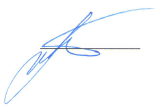 к.т.н., доцент____________И.П. Викулов«23» апреля 2018 г.